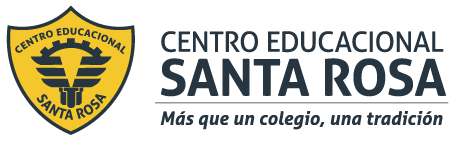 DIRECCIÓN ACADÉMICADEPARTAMENTO ESPECIALIDADESAtención de PárvulosRespeto – Responsabilidad – Resiliencia – Tolerancia InstruccionesDescarga de la página del colegio el material de apoyo con el cual deberás leer y realizar esta guía (Guía familiar para promover la alimentación saludable en la primera infancia” de Crece Contigo)Luego desarrolla cada una de las preguntas que se plantean en esta guía y desarróllalas en tu cuaderno.Completa la siguiente tabla. En cada columna debes escribir aquellos alimentos en donde encontramos, en mayor cantidad, ese nutriente esencial, sigue el ejemplo.Realiza la Pirámide Alimentaria (puedes dibujarla o utilizar recortes), luego responde:¿Cuál es la recomendación de consumo diario para cada grupo de alimentos que en ella encontramos?¿Cuál de estos alimentos podríamos considerar en una colación para los párvulos y por qué crees tú que son necesarios?¿Por qué es importante el Desayuno, cuáles son sus ventajas y qué puede suceder si un niño/a no toma desayuno y realiza una actividad física?Considerando la pregunta anterior ¿por qué es importante la colación  de la mañana dentro de la rutina en un jardín infantil? Pauta de corrección1.-2.- Dibujada y pintada, o con recortes de revistas o impresos.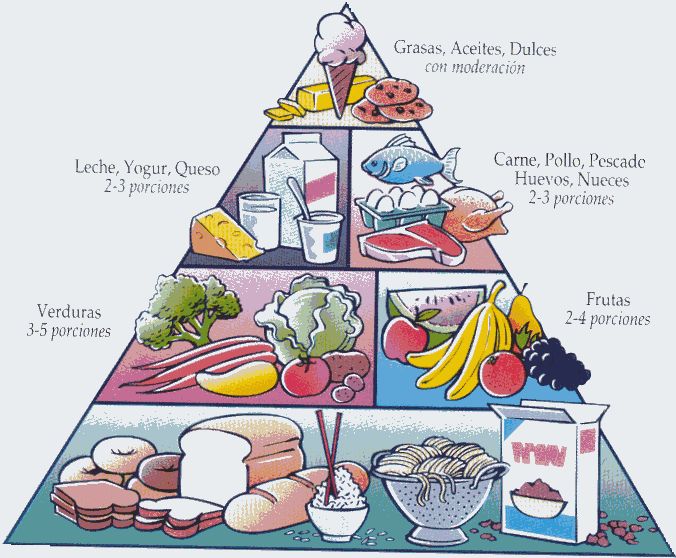 La recomendación diaria de cada grupo de alimentos es:-Arroz, papas, fideos, harinas (ojalá integrales) 4 a 6 raciones/porciones diarias.-Verduras 3 a 5 raciones/porciones diarias-Frutas 2 a 4 raciones/porciones diarias-Leche, yogurt, quesos 2 a 3 raciones/porciones diarias-Carnes, pollo, pescado, huevos y frutos secos 2 a 3 raciones/porciones diariamente-Grasas, aceites, dulces. No se aconseja consumir diariamente, solo ocasionalmente.Son recomendables para una colación de los niños/as los siguientes alimentos:-1 porción de alguna verdura que puede ser como ensalada-1 fruta-1 lácteo-agua-1 porción de frutos secos-1 porción de pan o galletas saludables.*recordar que se puede varias diariamente entre estos alimentos.3.- Después de 10 o 12 horas de ayuno necesitamos energía y nutrientes para realizar bien nuestras actividades diarias. Si no tomamos  desayuno no cubriremos  nuestras  necesidades nutricionales diarias y nos  sentiríamos fatigado y sin energía durante el día.Ventajas de tomar un buen desayuno:-Mejora el rendimiento físico y escolar. -Ayuda a mantener un peso corporal normal.- Mejora la concentración y el comportamiento.- Aumenta el rendimiento y la productividad en el trabajo. -Permite mantener un desarrollo saludable.- Contribuye a tener un buen estado de salud.Si un niño/a no ha tomado desayuno y realiza una actividad física, por ejemplo una clase educación física, él se puede sentir fatigado e incluso podría desmayarse.4.- Es importante la colación, especialmente de la mañana, primero porque no sabemos si el niño/o tomó desayuno en su casa, y así nos aseguramos de que cuente con la energía necesaria hasta la hora de almuerzo.También es importante, porque debemos comer cada 3 horas aproximadamente y si un niño/a tomó desayuno temprano, llegar hasta la hora de almuerzo sin comer algo puede fatigarse a media mañana.PROTEÍNASHIDRATOS DE CARBONOGRASASVITAMINAS Y MINERALES-carnes rojasPROTEÍNASHIDRATOS DE CARBONOGRASASVITAMINAS Y MINERALES-carnes rojas-Pescados-carnes blancas (pollo, pavo, etc.)-huevos-productos lácteos-mariscos- papas-arroz-todo tipo de fidos-harinas de todo tipo-legumbres-azúcar-aceites-mantequilla-frutos secos-Frutas: naranja, manzanas, plátanos, uvas, peras, duraznos, damascos, frutillas, guindas, moras, frambuesas, tunas, etc.-verduras: lechuga, repollo, acelgas, espinacas, brócolis, coliflor, berros, zanahorias, etc.